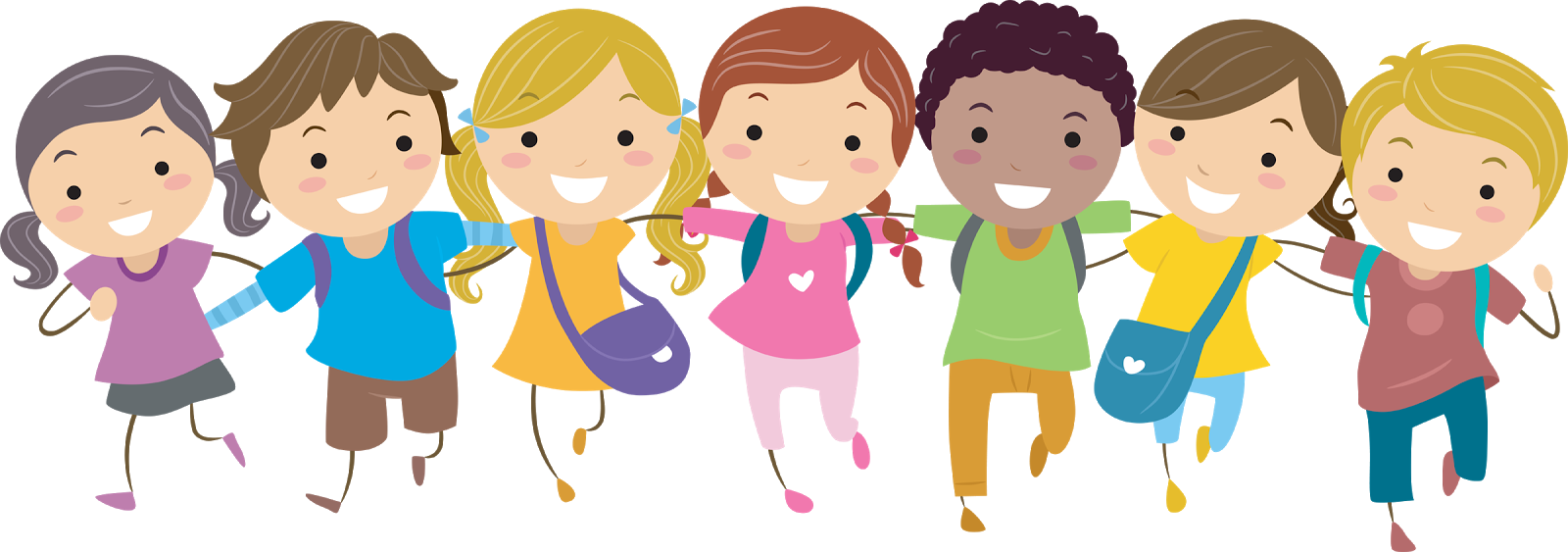 Zápis do materskej školy v ŠemšiZápis detí do materskej školy na školský rok 2018/2019 sa uskutoční dňa 11.05.2018 (piatok) od 10:00 do 12:30 hod. v budove materskej školy. K zápisu je potrebné predložiť: Vyplnenú žiadosť o prijatie potvrdenú lekáromRodný list dieťaťaTešíme sa na Vás.Materská škola 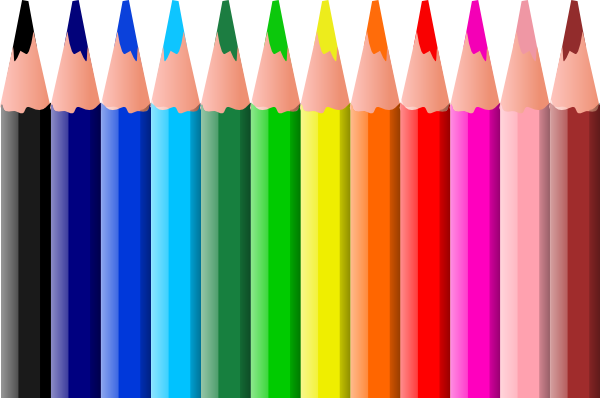 